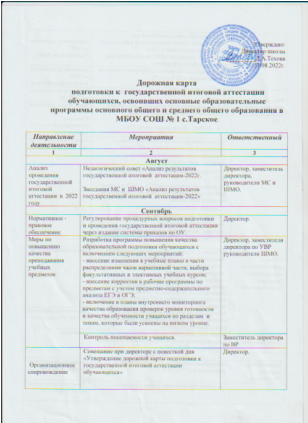 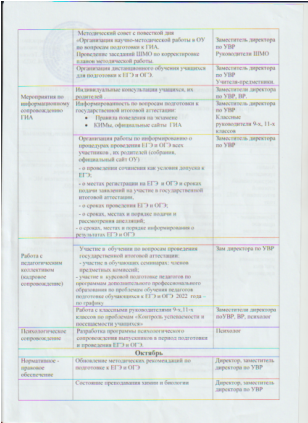 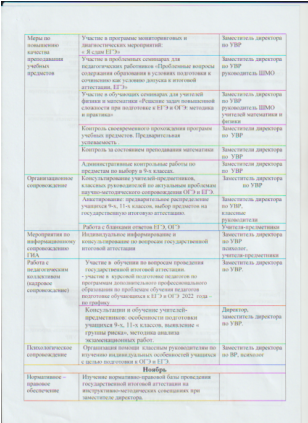 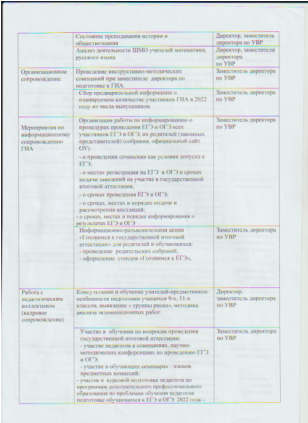 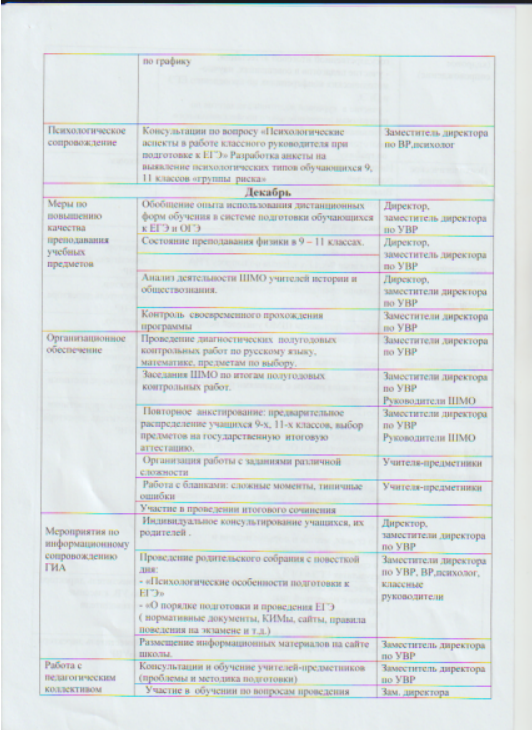 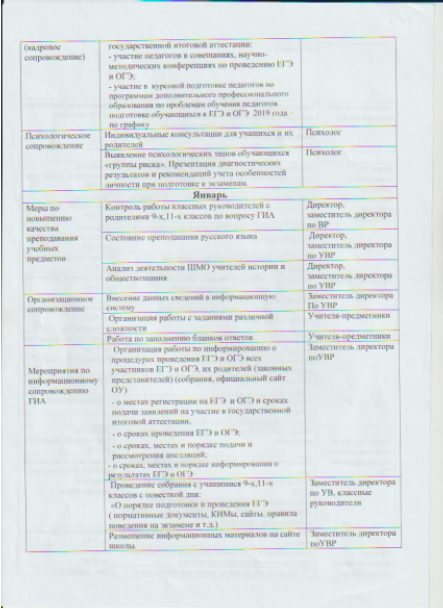 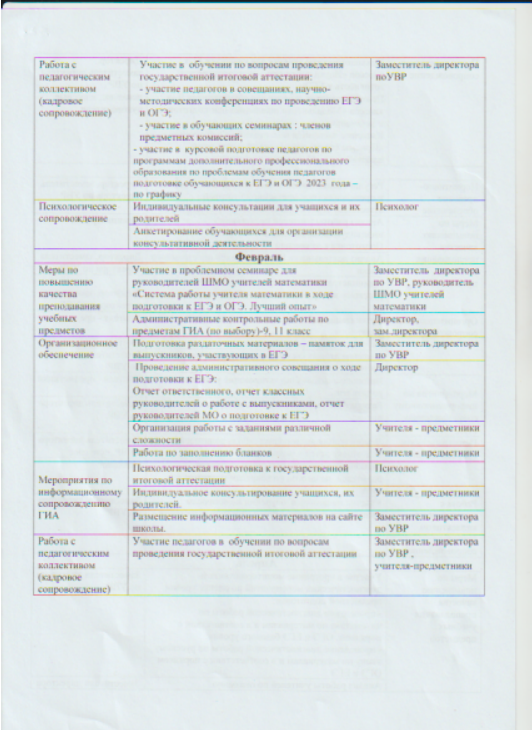 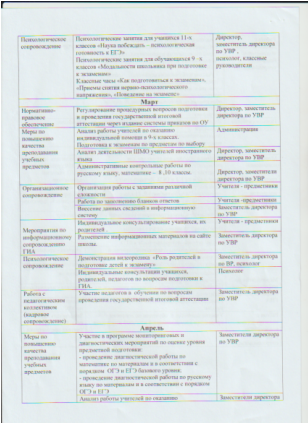 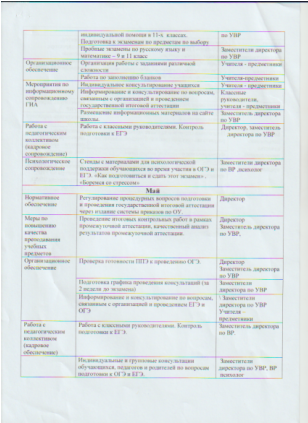 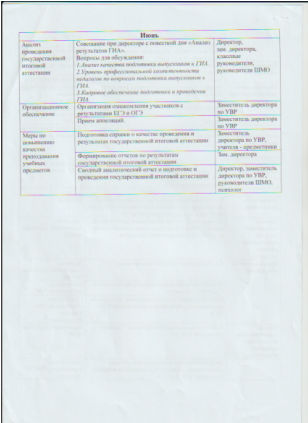 а